السيرة الذاتية CVالخبرات العلمية  المؤهلات العلمية:حاصل على درجة الليسانس بكلية الحقوق في جامعة عين شمس بجمهورية مصر العربية عام1993م.حاصل على درجة الماجستير في القضاء والسياسة الشرعية بكلية العلوم الإسلامية بجامعة المدينة العالمية بماليزيا في عام 2013. رسالة الماجستير (الحسبة السياسية في الفقه الإسلامي).حاصل على درجة الدكتوراه في الفقه بكلية العلوم الإسلامية بجامعة المدينة العالمية بماليزيا في عام 2015م. رسالة الدكتوراه (فقه التوقع في الفقه الإسلامي).المواد التدريسية:المواد التدريسية التي قمت بتدريسها بعد الحصول على الماجستير:السيرة النبوية 1. في التعليم المباشر. قضايا فقهية معاصرة. في التعليم عن بعد. حقوق الإنسان في الإسلام. في التعليم عن بعد. المواد التدريسية التي أقوم بتدريسها بعد الحصول على الدكتوراه:السيرة النبوية 2. في التعليم المباشر.التاريخ الإسلامي1.  في التعليم المباشر.حقوق الإنسان في الإسلام في التعليم عن بعدفقه معاملات1 في التعليم عن بعدالقواعد الفقهية في التعليم عن بعدفقه الأسرة في التعليم عن بعدالرسائل العلمية التي اشرفت عليها وتم تخرج طلابها:فقه التوقع وأثره في السياسة الشرعية... رسالة ماجستير.اختيارات الإمام ابن جرير الطبري في القضاء  رسالة ماجستير السياسة الشرعية عند الإمام السيوطي رسالة ماجستير أهمية التوثيق الإلكتروني ومشروعيته في حياتنا المعاصرة رسالة ماجستيرالخطيب الشربيني وجهوده في الفقه الشافعي رسالة ماجستير جهود القاضي حسين المروزي في القضاء رسالة ماجستير الرسائل العلمية التي ما زالت تحت الاشراف وجاري العمل فيها: القواعد الأصولية والفقهية للاستدلال الفقهي عند المالكية من خلال كتاب مسالك الدلالة على مسائل الرسالة للحافظ الغماري رسالة ماجستيرمنهج شيخ الإسلام زكريا الانصاري في القضاء. رسالة ماجستيرقاعدة الاحتياط تأصيلا وتطبيقا على مسائل الطهارة عند الشيخ ابن عثيمين. رسالة ماجستيراختيارات القاضي ابن دقيق العيد في القضاء دراسة فقهية مقارنة. رسالة ماجستيرمنهج الإمام القرافي في القضاء دراسة فقهية مقارنة – رسالة ماجستيرالمنهج الفقهي لابن الملقن من خلال كتابه الأشباه والنظائر دراسة فقهية مقارنة. رسالة ماجستيرأثر غياب الحاكم على الأحكام القضائية دراسة فقهية – سوريا نموذجا. رسالة ماجستيرأحكام الاستبداد السياسي في الشريعة الإسلامية دراسة مقارنة بالدساتير الوضعية (بريطانيا، فرنسا، سوريا). 	رسالة ماجستيرالأبحاث العلمية المنشورة: بيان رأي السيوطي في الخلافة وتعدد الحكام وانحرافهم وتوريثهم – مجلة القلم اليمنيةفقه التوقع وأثره في السياسة الشرعية – مجلة مجمع جامعة المدينة العالميةاختيارات ابن جرير الطبري في أدلة الاثبات القضائية مجلة القلم اليمينةأهمية التوثيق الالكتروني ومشروعيته في حياتنا المعاصرة – المجلة الالكترونية الشاملة متعددة التخصصات.المشاركات في الندوات العلمية: البحث العلمي بين الواقع والمآمول – جامعة المدينة العالمية.صورة من الاعجاز في سورة يوسف. جامعة المدينة العالمية.مقصد حفظ النفس في الهجرة النبوية الكريمة – جامعة المدينة العالمية.المشاركات في المؤتمرات العلمية: المؤتمر الدولي الثالث لكلية العلوم الإسلامية ببحث (أثر مقصد حفظ النفس في مواجهة الأوبئة والأمراض.الأنظمة الإلكترونية التعليمية: العمل على نظام عليم الإلكتروني في إلقاء المحاضرة لطلاب التعليم عن بعد، ومتابعة الأنشطة والمنتديات المقدمة من الطلاب، وتصحيح الواجبات. العمل على نظام CMS الإلكتروني لمتابعة الطلاب في الحضور والغياب ورصد درجات الواجبات والأنشطة والمنتديات ودرجات الاختبارات.الأوراق البحثية المنشورة بمجلة "مجمع" جامعة المدينة العالمية:آثار الحسبة السياسية تجاه المحكوم "زيادة الوعي السياسي لأفراد المجتمع".آثار الحسبة السياسية تجاه الحاكم "عدم الإنفراد بالسلطة".آثار الحسبة السياسية تجاه المحكوم "حفظ أفراد المجتمع وسلامة معتقده".آثار الحسبة السياسية تجاه الحاكم "تحقق عوامل الاستقرار".آثار الحسبة السياسية تجاه الحاكم "تحقق مبدأ الشفافية".آثار الحسبة السياسية تجاه المحكوم "حقوق الذميين في بلاد الإسلام".آثار الحسبة السياسية تجاه الحاكم "متابعة الحاكم لنوابه ووزرائه".الكتب العلمية الصادرة:أثر الاحتساب في رقابة الأعمال 2020.والله ولي التوفيق،،بيانات شخصيةبيانات شخصيةالاســــــــــــــــــــــــــــــــــم: مجدي عبد العظيم إبراهيم فرج.  مجدي عبد العظيم إبراهيم فرج.  تاريخ الميــــــــــــلاد:20/2/1971م.20/2/1971م.الــــــــــــــــــــديانــــــــــــة:مسلم.مسلم.الجنسيــــــــــــــــــــــــة:مصريمصريالمؤهــــل الدراسي:ليسانس حقوق  جامعة عين شمس دور مايو 1993م.  ليسانس حقوق  جامعة عين شمس دور مايو 1993م.  الحالة الإجتماعية:متزوج ولدي أربعة أبناء.متزوج ولدي أربعة أبناء.العنـــــــــــــــــــــــــــــــــــوان:القاهرة – جمهورية مصر العربيةالقاهرة – جمهورية مصر العربية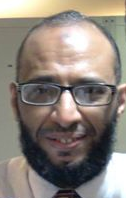 